РОССИЙСКАЯ ФЕДЕРАЦИЯМИНИСТЕРСТВО ОБРАЗОВАНИЯ И МОЛОДЕЖНОЙ ПОЛИТИКИ СВЕРДЛОВСКОЙ ОБЛОСТИ МУНИЦИПАЛЬНОЕ АВТОНОМНОЕ ДОШКОЛЬНОЕ ОБРАЗОВАТЕЛЬНОЕ УЧРЕЖДЕНИЕ ДЕТСКИЙ САД № 9 КОМБИНИРОВАННОГО ВИДА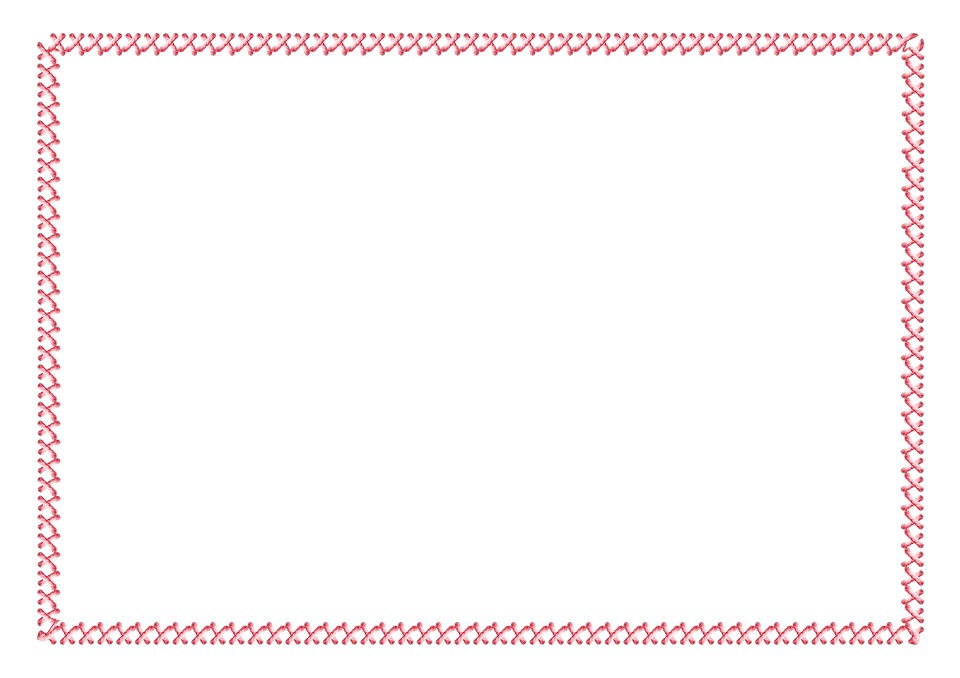 624300 Свердловская область город Кушва,    Тел. 8 (34344)6-25-51,  ул. Красноармейская,17E-mail: dou9_kushva@mail.ru Сайт МАДОУ № 9: http://dskushva.ucoz.ru/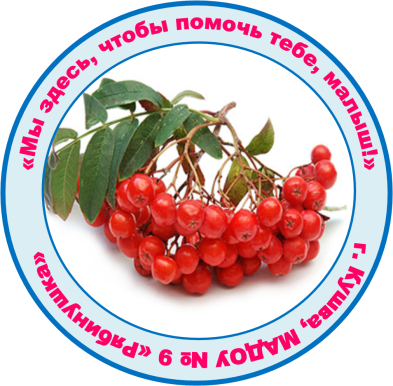 Профилактическое занятие:«СНИЖЕНИЕ УРОВНЯ ТРЕВОЖНОСТИ, НАПРЯЖЕННОСТИ, ПРЕОДОЛЕНИЯ СТРЕССОВЫХ СОСТОЯНИЙ В РАБОЧЕМ КОЛЛЕКТИВЕ МЕТОДАМИ АРТ-ТЕРАПИИ»Составитель: Рычкова Лариса Алексеевна, педагог-психолог МАДОУ № 9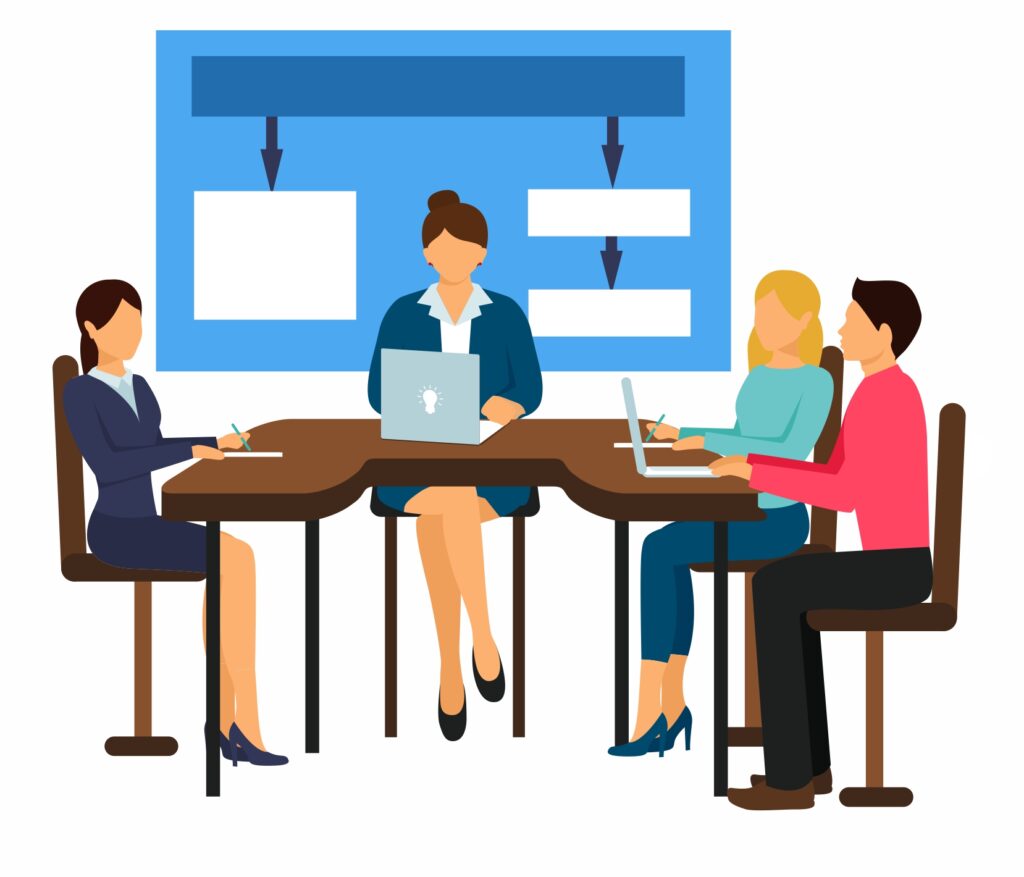 г. КушваПрофилактическое занятие на тему:«СНИЖЕНИЕ УРОВНЯ ТРЕВОЖНОСТИ, НАПРЯЖЕННОСТИ, ПРЕОДОЛЕНИЯ СТРЕССОВЫХ СОСТОЯНИЙ В РАБОЧЕМ КОЛЛЕКТИВЕ МЕТОДАМИ АРТ-ТЕРАПИИ»Составитель: Рычкова Лариса Алексеевна, педагог-психолог МАДОУ № 9Цель: укрепление психологического здоровья, развитие профессионального самосознания, индивидуальноличностных и профессионально важных качеств; ознакомление педагогов с приемами саморегуляции.Задачи:Обучить педагогов способам регуляции психоэмоционального состояния;Снизить уровень тревожности, напряженности, преодоления стрессовых ситуаций педагогов методами арт-терапии.Повысить уровень сплоченности педагогического коллектива.Материалы и оборудование: презентация на тему профессионального выгорания, слайд с картинками, листы бумаги, карандаши, ручки, магнитофон, релаксационная музыка, карточки для записи идей, материалы для блокнотов.План проведения:1. Вводная часть. Разминка.Выявление стадии профессионального выгорания у коллег-педагогов.2. Арт-терапия. Упражнения.Проведение специальных упражнений по арт-терапии в коллективе.3. Заключительная часть.Рефлексия. Отношение коллег к проведенным с ними упражнениям и играм арт-терапии. Ход занятия.В коллективе заранее были определены стадии профессионального выгорания педагогов. Из 25 человек:1 стадия – свойственна 8 педагогам (32%);2 стадия – свойственна 3педагогам (12%); 3 стадия – свойственна 2педагогам (8%);Из 25 педагогов детского сада у 13 человек присутствует синдром профессионального выгорания: – на первой начальной стадии – 8 человек. У них наблюдаются отдельные сбои на уровне выполнения функций, произвольного поведения: забывание каких-то моментов (например, внесена ли нужная запись в документацию, задавался ли ребенку планируемый вопрос, сбои в выполнении каких-либо двигательных действий и т. д.)– на второй стадии – 3 педагога. У них наблюдается снижение интереса к работе, потребности в общении (в том числе дома и с друзьями): «не хочется никого видеть», «в четверг ощущение, что уже пятница», «неделя длится нескончаемо», повышенная раздражительность (любая мелочь начинает раздражать); – на третьей стадии – 2 человека, для которых характерно собственно личностное выгорание, потеря интереса к работе и жизни вообще, эмоциональное безразличие, отупение, нежелание видеть людей и общаться с ними, ощущение постоянного отсутствия сил. Выгорание легче предупредить, чем лечить, поэтому предлагаю различные арт-терапевтические техники и упражнения для профилактики профессионального выгорания. Цель упражнений - укрепление психологического здоровья, развитие профессионального самосознания, индивидуальноличностных и профессионально важных качеств.Предлагаемые упражнения предполагают: * освоение разных изобразительных материалов и способов работы, * способствуют проявлению спонтанности, позволяющей снизить контроль со стороны сознания в процессе рисования, * переключиться на образное мышление. * развивают воображение и творческие способности, * помогают в установлении доверительных отношений между участниками группового процесса. 1. Вводная часть. Разминка. (10 мин.)Приветствие.Я рада вас приветствовать сегодня здесь. Мне очень приятно, что вы пришли. Я надеюсь, что наше занятие пройдет в приятной дружественной обстановке. Тема занятия: «Снижение уровня тревожности, напряженности, преодолении стрессовых состояний в рабочем коллективе методами арт-терапии». Тема для всех нас близкая и знакомая. Для начала давайте разберем почему и из-за чего происходит профессиональное выгорание.Настрой на занятие.Инструкция. Изобразите свое настроение в цвете.- Какое у вас настроение? (плохое или хорошее)- Что хочется делать, когда у вас такое настроение?- Что его может улучшить?- Какой цвет еще хочется добавить?Ожидаемый результат: настрой на работу и взаимодействие.2. «Каракули».Инструкция. Позволить карандашу или шариковой ручке двигаться спонтанно, без какой-либо цели и замысла. Это своего рода «прогулка карандаша по бумаге». Можно использовать различные цвета – поочередно или одновременно.Ожидаемый результат: эмоциональная разрядка педагогов, повышение самооценки педагогов.3. «Рисунок на свободную тему»Инструкция. Выполнить рисунок на свободную тему, затем в рамках группового обсуждения рассказать о нем. Необходимо воздержаться от анализа и оценок с тем, чтобы люди могли почувствовать себя свободными для самовыражения.Ожидаемый результат: сплочение группы.2. Арт-терапия. Упражнения. (40 мин.)Цель: Повышение уровня согласованности внутригруппового взаимодействия.Ожидаемый результат: рефлексия педагогов.1). Упражнение на рефлексию собственного времени:«Круг времени»Инструкция. Нарисовать свое время в виде часов (круга). Разделить его на сегменты. Каждый сегмент отражает время, потраченное на определенные дела, досуг, общение с друзьями и т. д. Раскрасить сегменты разными цветами, в зависимости от восприятия и ассоциаций.2). Упражнение, направленное на повышение самооценки, развитие позитивного самоотношения: «Автопортрет-шарж»Инструкция. Выполнить автопортрет, преувеличив свои наиболее характерные особенности.3). Упражнение для работы с конфликтами: «Работа с профессиональной проблемой»Инструкция. Изобразить свою профессиональную проблему, особенно ту, которая имеет устойчивый характер, в любой доступной художественной форме.Далее изобразить в рисунке или коллаже те выгоды и неприятности, которые приносит эта проблема.4). «Начальник и подчиненный» Инструкция: Один участник руководит действиями другого: говорит, какие использовать материалы или краски, что и как изображать, какое дать название работе. Затем участники меняются ролями. Участники делятся на пары. Предлагается нарисовать «Аквариум» и «Земной шар». Один из участников пары даёт пошаговые инструкции другому. 5). «Глиняные каракули» Участвуют все желающие Инструкция: Выполнить любую глиняную фигурку. Передать следующему участнику по кругу, который будет работать с ней в течение 1 минуты. В нее можно вносить изменения, но не ломать и не переделывать до неузнаваемости. Передача по кругу продолжается до тех пор, пока к каждому автору не вернется его фигурка. Далее можно обсудить чувства, возникшие в процессе занятия, принятие или неприятие изменения первичного образа фигурки и коллективное авторство. 6). Упражнения, направленные на снижение уровня тревожности, напряженности, преодоления стрессовых ситуаций: «Выпускание пара». Эта техника дает выход сильным чувствам, связанным с конфликтом.Крупномасштабная работа с использованием малярных кистей, губки, тряпки и др.Инструкция. Разорвать бумагу (газеты) на мелкие клочки, затем склеить из обрывков бумаги скульптуру.7). «Планирование».Инструкция. Создать план парка, в котором Вам было бы приятно спокойно отдохнуть, совершить прогулку. Используйте технику рисунка, коллажа, трехмерные объекты.8). Коллаж «Мое прошлое, мое настоящее, мое будущее».Инструкция. Выполнить коллаж, используя иллюстрированные журналы, затем сделать самоописание – «Я как личность и профессионал в прошлом, настоящем, будущем».3. Заключительная часть. (10 мин.)Ожидаемый результат: рефлексия педагогов.3.1. Медитация «Встреча с ребенком внутри себя».Начинаем с расслабления. Примите удобную позу. Ваше тело расслаблено. Глаза закрыты. Сделайте несколько глубоких вдохов и медленных выдохов.Представьте себя в каком-нибудь тихом и уютном месте. Может быть, это будет светлая роща ранним солнечным утром: слышите, как звонко поют птицы? Может быть, это будет маленький песчаный пляж на берегу ласкового синего моря, мягко освещенного закатным солнцем. Волны плавно накатываются одна за другой, тихо шуршат по песку: Попытайтесь вспомнить самое приятное место из своего детства, место, где вы чувствовали себя комфортно.Теперь вспомните себя таким, каким вы были в детстве, - в три, четыре, пять лет:Представьте, что этот малыш стоит перед вами. Попытайтесь понять, что он чувствует. Выглядит ли он радостным или печальным? Может быть, он рассержен или обижен на кого-то? Может быть, он чего-то боится?Погладьте малыша по голове, улыбнитесь ему, обнимите его. Скажите, что любите его, что теперь всегда будете рядом с ним, будете поддерживать его и помогать ему. Скажите: «Я люблю тебя. Я принимаю тебя таким, какой ты есть. Ты прекрасен! Я хочу, чтобы ты был счастлив».После этих слов представьте, что малыш улыбается вам в ответ и обнимает вас крепко - крепко. Поцелуйте его, скажите, что ваша любовь неизменна и всегда остается с ним: «Я всегда с тобой. Я люблю тебя!». Теперь отпустите малыша, помашите ему на прощание рукой.Постепенно выйдите из релаксации, сделайте глубокий вдох - выдох, откройте глаза. Скажите себе: «Я совершенна. Я принимаю и люблю себя полностью. Я создаю свой прекрасный мир, наполненный радостью и любовью». «Ассоциации с цветом»Инструкция. Изобразите свое нынешнее настроение в цвете.- Изменилось сейчас настроение?- Какое оно сейчас? (плохое или хорошее)- Что хочется делать сейчас, когда такое настроение?- Что еще его может улучшить?- Какой цвет еще хочется добавить? Рефлексия. Отношение каждого из участников к упражнениям и играм арт-терапии. Отзывы и пожелания. В заключительной части занятия я узнала мнение коллег о проведенных с ними упражнениях арт-терапии. Большинство высказались о том, что во время упражнений отношения между ними стали более доверительными. Также за время занятия коллеги смогли немного расслабиться, отпустить стрессовые ситуации, почувствовать себя полными творческих сил и стремлений. 